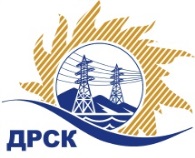 Акционерное Общество«Дальневосточная распределительная сетевая  компания»Протокол процедуры переторжкиг. БлаговещенскСПОСОБ И ПРЕДМЕТ ЗАКУПКИ: Запрос предложений в электронной форме на право заключения Договора на выполнение работ: «Мероприятия по строительству и реконструкции для технологического присоединения потребителей (в том числе ПИР) на территории СП «ЦЭС» для нужд филиала «ХЭС с. Могилевка; г. Хабаровск; п. Переяславка; Вяземский р-н, с. Краснознаменка, с. Корсаково-2, с. Гаровка-1; с. Виноградовка» (Лот № 13328).КОЛИЧЕСТВО ПОДАННЫХ ЗАЯВОК НА УЧАСТИЕ В ЗАКУПКЕ: 3 (три) заявки.НМЦ ЛОТА (в соответствии с Извещением о закупке): 7 417 192.00  руб., без учета НДС. ИНФОРМАЦИЯ О РЕЗУЛЬТАТАХ ВСКРЫТИЯ КОНВЕРТОВ:ОТМЕТИЛИ:1. В соответствии с решением Закупочной комиссии (Протокол №600/УКС -Р от 01.11.2019) к процедуре переторжки были допущены следующие участники: АО "Востоксельэлектросетьстрой", ООО "НАНОЭНЕРГОМОНТАЖ"2. Предмет переторжки: цена заявки.3. Участие в процедуре переторжки приняли 0 (ноль) участников.4. Участие в процедуре переторжки не приняли 2 (два) участника, а именно: АО "Востоксельэлектросетьстрой", ООО "НАНОЭНЕРГОМОНТАЖ".5. Процедура переторжки осуществлялась с использованием средств электронной торговой площадки Единой электронной торговой площадки на Интернет-сайте https://rushydro.roseltorg.ru в присутствии секретаря Закупочной комиссии.6. Дата и время начала процедуры переторжки: 08 часов 00 минут (время московское) 06.11.2019.7. Место проведения процедуры переторжки: Единая электронная торговая площадка по адресу: https://rushydro.roseltorg.ru»8. В результате проведения переторжки условия заявок на участие в закупке были изменены следующим образом:Секретарь Закупочной комиссии 1 уровня АО «ДРСК»	Челышева Т.В.исп. Игнатова Т.А. тел. 397307№ 600/УКС -П06.11.2019№п/пДата и время регистрации заявкиНаименование, адрес и ИНН Участника и/или его идентификационный номерЦена заявки до переторжки, 
руб. без НДС, а также иные условия заявки, являющиеся предметом переторжкиЦена заявки после переторжки, 
руб. без НДС, а также иные условия заявки, являющиеся предметом переторжки27.09.2019 07:51ООО "НАНОЭНЕРГОМОНТАЖ" 
ИНН/КПП 9729280715/772901001 
ОГРН 11977461007827 250 525,347 250 525,3427.09.2019 01:54АО "Востоксельэлектросетьстрой" 
ИНН/КПП 2702011141/272501001 
ОГРН 10227014039447 400 000,007 400 000,00